Приложение Ссылка и QR-код для доступа к анкете 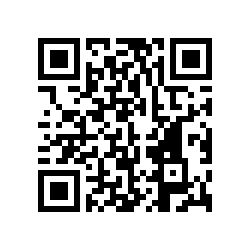 https://forms.gle/sQqkvLb6WCorJ1Te8